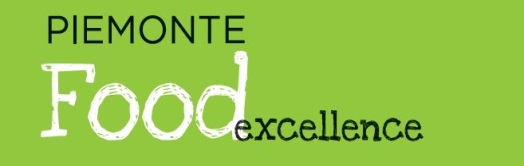 Meet@PiemonteAgritech 2017Savigliano, 15-16 marzo 2017COMPANY PROFILEDa inviare debitamente compilato a agroalimentare@centroestero.org entro il 28 febbraiocompany data (dati aziendali)Company Name (Ragione Sociale):     Address (Indirizzo):      City (Comune):      Phone:      Fax:      E mail:      Website:      Last Turnover (Ultimo fatturato disponibile):      N° of employees (n° di dipendenti):      Contact Person - name and position (Persona di riferimento – nome e titolo):      Spoken Languages (Lingue parlate):      activity (attività)Short Description of your Company and Production (Breve descrizione dell’azienda e della produzione):      Specific sector of activity (settore specifico di utilizzo dei vostri macchinari) Wine growing (viticoltura) Zootechnics (zootecnia) Agriculture (agricoltura) Forestry (silvicoltura) Gardening (giardinaggio) Other (Altro) Please detail (specificare):      certifications and other information (certificazioni e alter informazioni)Does your company have quality certifications? (L’impresa possiede certificazioni di qualità?) YES (SI)			 NO (NO)If yes, please detail  (se sì, specificare):  ISO 9001 ISO 14000 CE Mark (Marchio CE)  Other (Altro) Please detail (specificare):      Does your company have environmental  certifications? (L’impresa possiede certificazioni ambientali?) YES (SI)			 NO (NO)If yes, please detail  (se sì, pregasi dettagliare):      Does or did your company participate in co-design activities together with clients? (La vostra impresa partecipa o ha partecipato da attività di co-progettazione con uno o più client?) YES (SI)			 NO (NO)Does your company invest in R&D? (L’impresa investe in ricerca e sviluppo? ) YES (SI)			 NO (NO)If yes, please give turnover %  (se sì, fornire % fatturato):      Did your company register any patents? (L’impresa ha depositato brevetti?) YES (SI)			 NO (NO)If yes, please detail in which country/ies  (se sì, pregasi dettagliare in quale paese/i):      Main competition factors of  the company (principali fattori competitivi dell’azienda) Price (Prezzo) Quality (Qualità) Technology  (Tecnologia) Customization  (Customizzazione) Service  (Servizio) Other (Altro) Please detail (specificare):      Export (esportazioni)Do you export any products? (La sua Azienda opera già con l’estero?): YES (SI)			 NO (NO)If yes, please give Export % of Turnover (Se sì, fornire % Export del fatturato)      Do you already export to (Esportate già in): Iran Tunisia Algeria France Finland EstoniaAre you interested to meet buyer/s from  (Siete interessati ad incontrare operatori provenienti da):  Iran Tunisia Algeria France Finland EstoniaPartners you are looking for (Tipologia di partner commerciali cui siete interessati): Agents/Brokers/Procurers (Agenti/broker/segnalatori) Importers/Distributors (Importatori/Distributori) Manufacturers (Produttori)  Other (Altro) Please detail (specificare):      Briefly describe the profile of  your  ideal partner (descrivere brevemente le caratteristiche dei partner ideali per la vostra azienda):      Please give any other information you consider useful  (Altre informazioni che ritenete utili):      attachments (allegati) Electronic Catalogue or Brochure (Catalogo e/o depliant di presentazione dell’azienda in INGLESE in formato elettronico)informazione tecnica riservata a CeipiemonteL’azienda dichiara di essere:espositrice alla Fiera della Meccanizzazione Agricola di Savigliano 2017   SI	 NO